Załącznik nr 6 do SWZZespół Obsługi Placówek Oświatowychw Naruszewie, Naruszewo 19A09-152 NaruszewoWykonawca:………………………………………………………………………………………………………………………………………………………………(pełna nazwa/firma, adres)reprezentowany przez:……………………………………………………(imię, nazwisko, stanowisko/podstawa do reprezentacji)Wykaz tras wraz z szacunkową liczbą uczniów dowożonych do szkół 
z terenu Gminy Naruszewo w roku szkolnym 2024/2025TRASA 1	KRYSK 	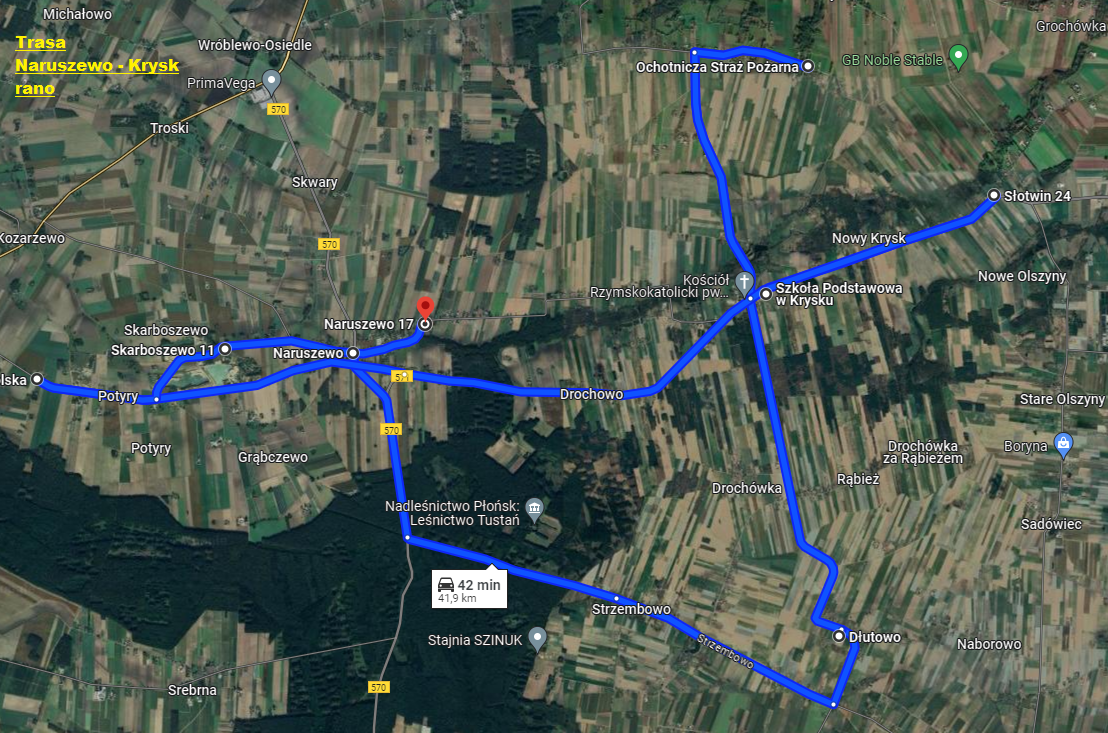 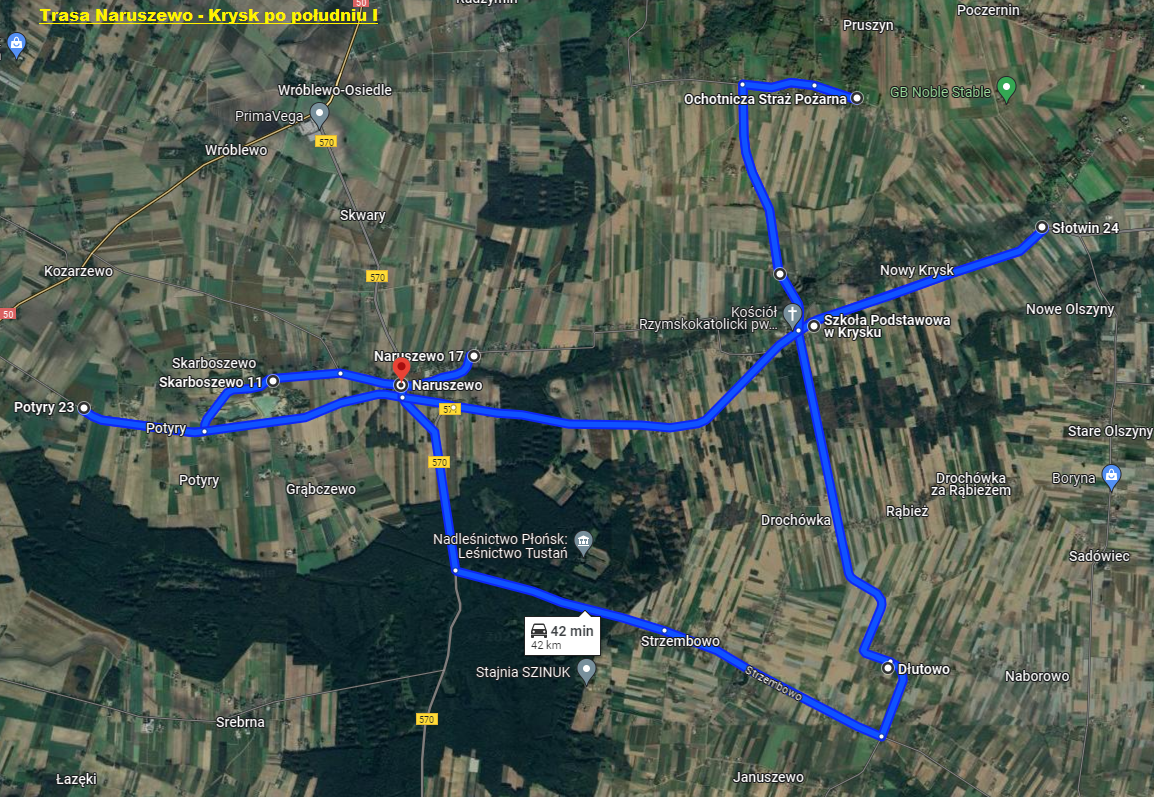 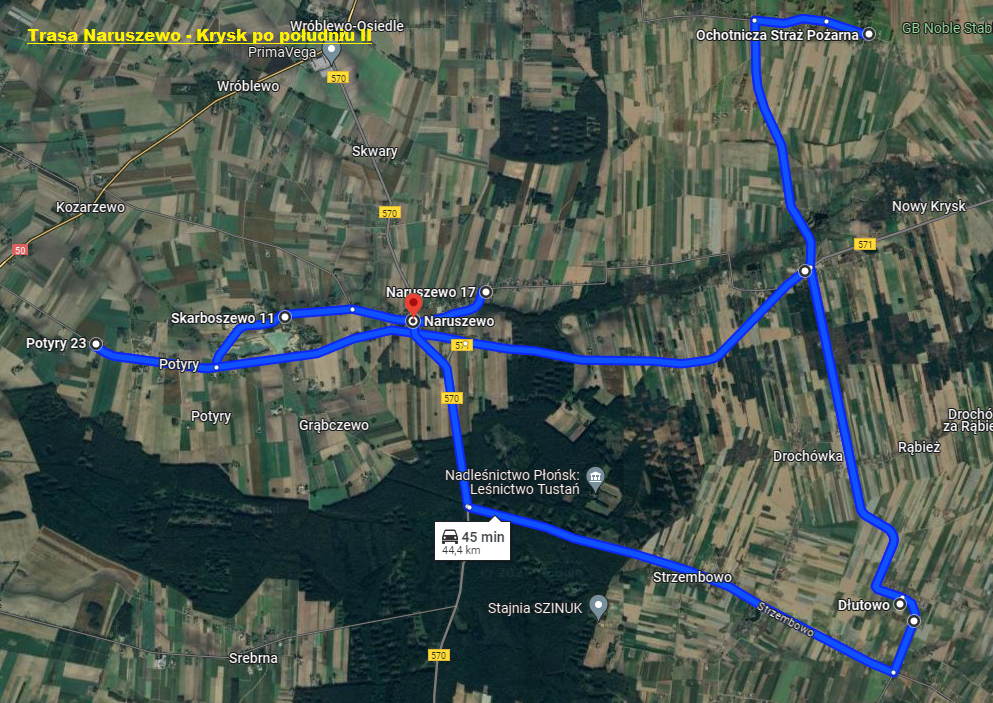 TRASA 2		STRZEMBOWO/PIEŚCIDŁA 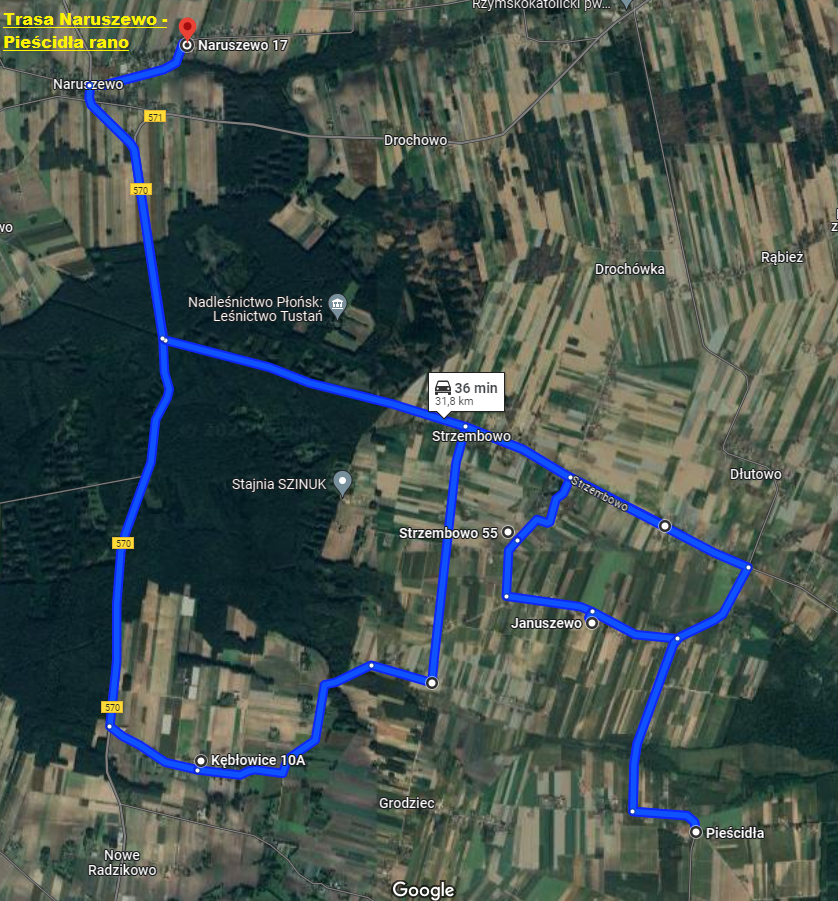 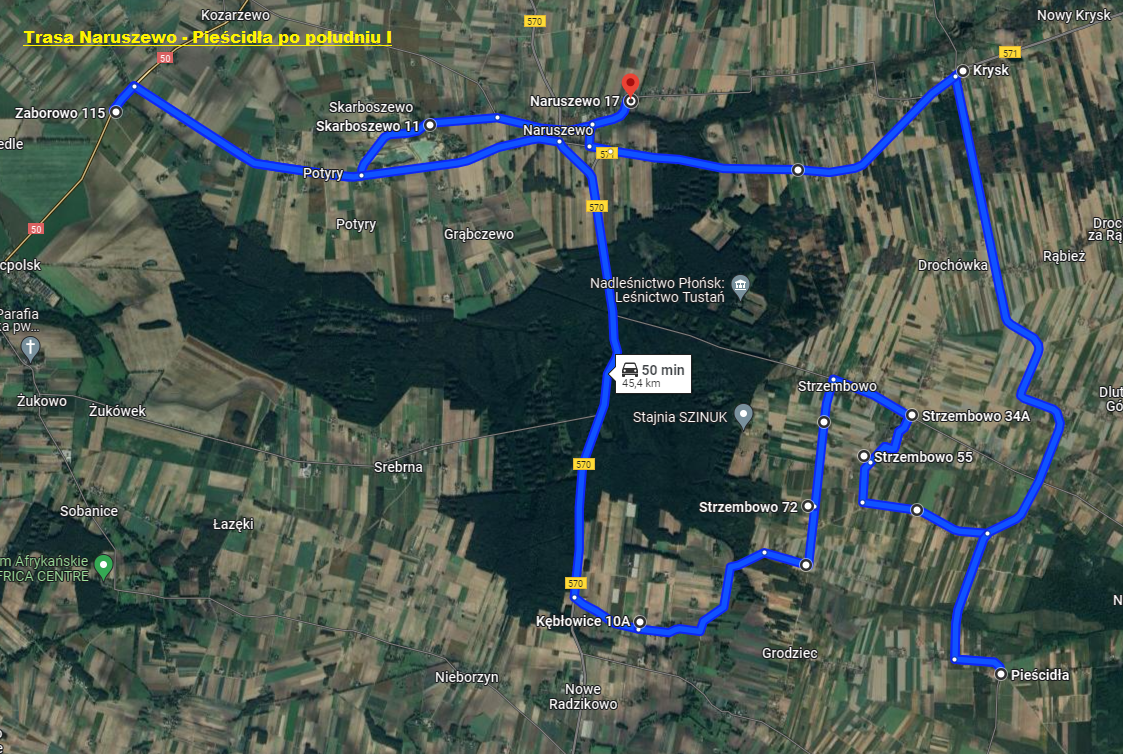 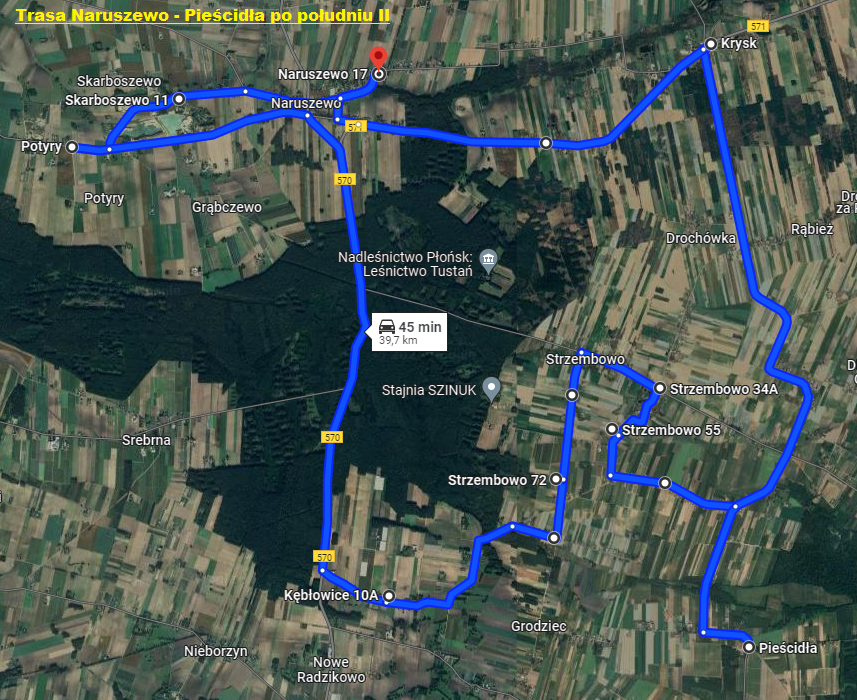 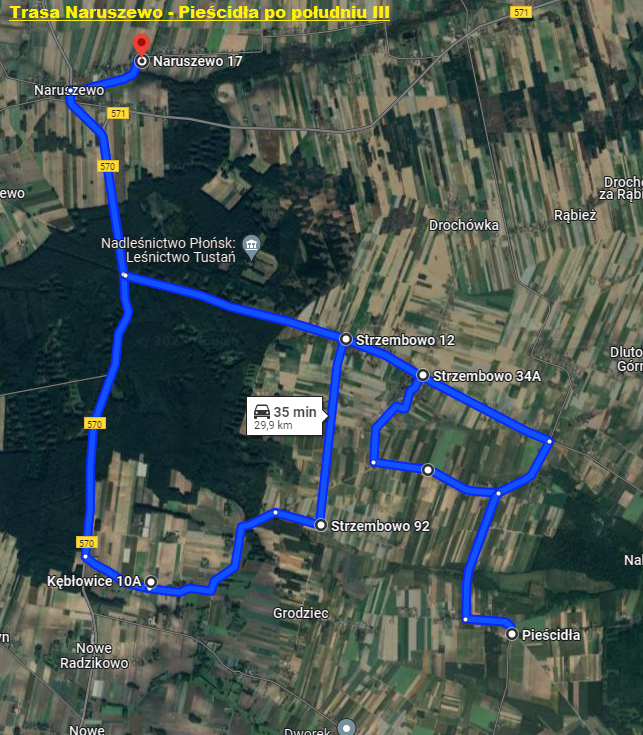 TRASA 3		RADZYMINEK 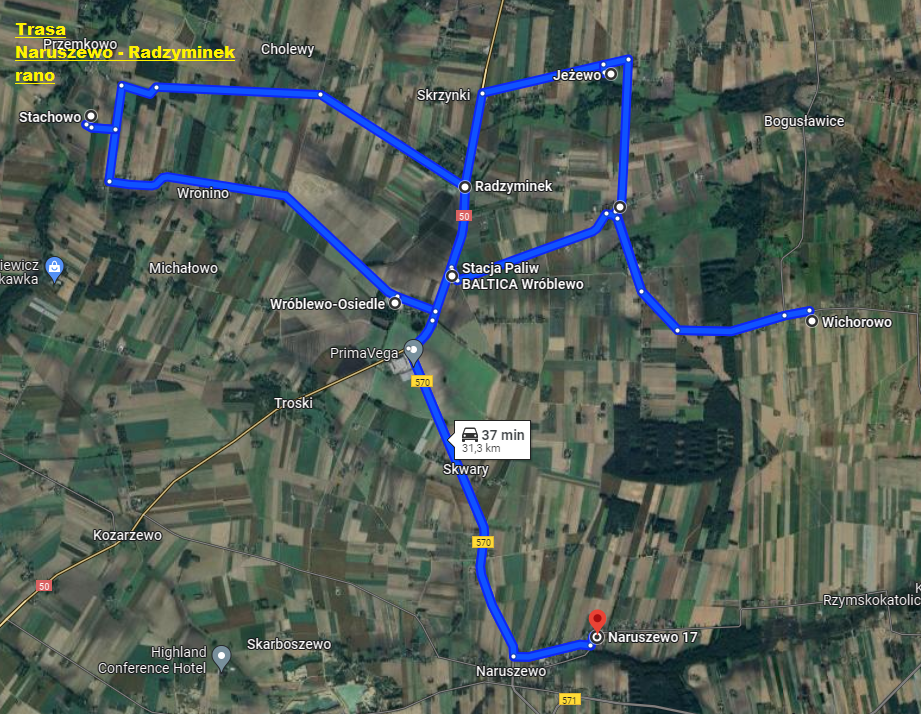 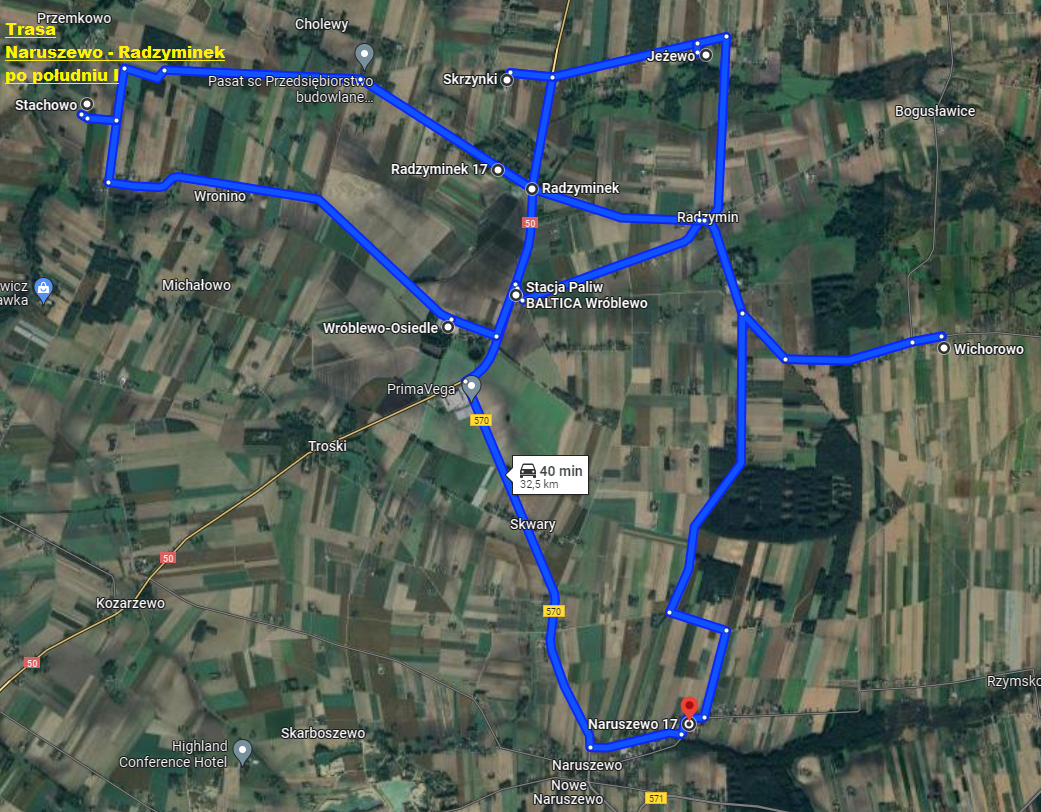 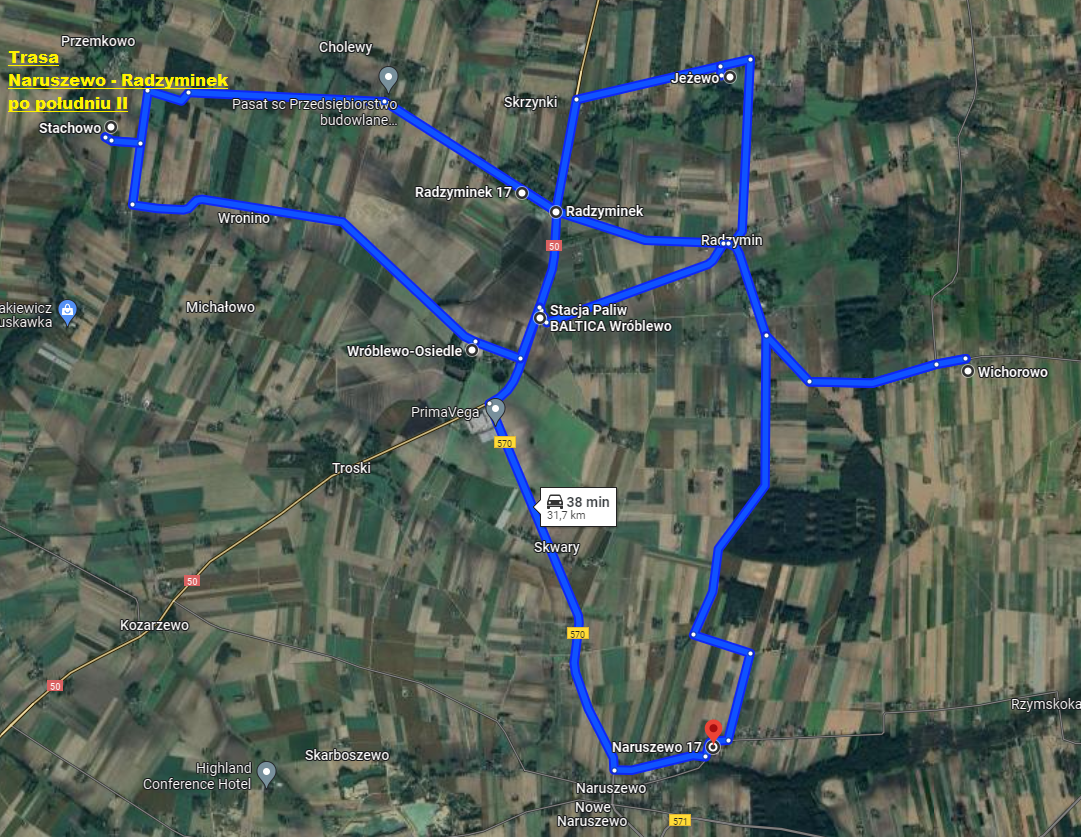 Szacunkowa liczba uczniów dowożonych do szkół 
z terenu Gminy Naruszewo w roku szkolnym 2024/2025Szkoła Podstawowa w KryskuSzkoła Podstawowa im. Marii Konopnickiej w NaruszewieSzkoła Podstawowa im. gen. Zygmunta Padlewskiego w RadzyminkuPrzewidywana liczba uczniów dowożonych ogółem: 196.Dokument należy podpisać podpisem kwalifikowanym, zaufanym lub osobistymDOWÓZ - codziennieDOWÓZ - codziennieDOWÓZ - codziennieDOWÓZ - codziennieDOWÓZ - codziennieDOWÓZ - codziennieDOWÓZ - codziennieLp.PrzystanekGodz.Liczba uczniów wsiadającychLiczba uczniów wysiadającychTrasaKmNaruszewo--Trasa Naruszewo - Krysk - Naruszewo rano41 kmDłutowo I2-Trasa Naruszewo - Krysk - Naruszewo ranoDłutowo II2-Trasa Naruszewo - Krysk - Naruszewo ranoDrochówka I 4-Trasa Naruszewo - Krysk - Naruszewo ranoRąbież 83-Trasa Naruszewo - Krysk - Naruszewo ranoDrochówka II 2+1-Trasa Naruszewo - Krysk - Naruszewo ranoPostróże I 2-Trasa Naruszewo - Krysk - Naruszewo ranoPostróże II 2+1-Trasa Naruszewo - Krysk - Naruszewo ranoPostróże III 2+3-Trasa Naruszewo - Krysk - Naruszewo ranoPostróże 2-Trasa Naruszewo - Krysk - Naruszewo ranoKrysk (olszyna – przystanek)6-Trasa Naruszewo - Krysk - Naruszewo ranoSłotwin 242-Trasa Naruszewo - Krysk - Naruszewo ranoSłotwin 32+1-Trasa Naruszewo - Krysk - Naruszewo ranoKrysk szkoła7:45-13Trasa Naruszewo - Krysk - Naruszewo ranoKrysk (kościół)2-Trasa Naruszewo - Krysk - Naruszewo ranoDrochowo (żwirownia)3-Trasa Naruszewo - Krysk - Naruszewo ranoDrochowo 3-Trasa Naruszewo - Krysk - Naruszewo ranoNowe Naruszewo 281-Trasa Naruszewo - Krysk - Naruszewo ranoPotyry (pętla)1-Trasa Naruszewo - Krysk - Naruszewo ranoPotyry (hydrofornia)6-Trasa Naruszewo - Krysk - Naruszewo ranoSkarboszewo I 1-Trasa Naruszewo - Krysk - Naruszewo ranoSkarboszewo II (skrzyżowanie)1-Trasa Naruszewo - Krysk - Naruszewo ranoSkarboszewo III 1-Trasa Naruszewo - Krysk - Naruszewo ranoSkarboszewo IV 2-Trasa Naruszewo - Krysk - Naruszewo ranoNowe Naruszewo2-Trasa Naruszewo - Krysk - Naruszewo ranoNaruszewo szkoła8:10-47Trasa Naruszewo - Krysk - Naruszewo ranoROZWÓZ (poniedziałek – czwartek)ROZWÓZ (poniedziałek – czwartek)ROZWÓZ (poniedziałek – czwartek)ROZWÓZ (poniedziałek – czwartek)ROZWÓZ (poniedziałek – czwartek)ROZWÓZ (poniedziałek – czwartek)ROZWÓZ (poniedziałek – czwartek)Lp.PrzystanekGodz.Liczba uczniów wsiadającychLiczba uczniów wysiadającychTrasaKmNaruszewo szkoła15:2015-Trasa Naruszewo - Krysk - Naruszewo po południu 42 kmNaruszewo kończy ostatnie lekcje 15:20Naruszewo kończy ostatnie lekcje 15:20Naruszewo kończy ostatnie lekcje 15:20Naruszewo kończy ostatnie lekcje 15:20Naruszewo kończy ostatnie lekcje 15:20Trasa Naruszewo - Krysk - Naruszewo po południu 42 kmNowe Naruszewo-1Trasa Naruszewo - Krysk - Naruszewo po południu 42 kmSkarboszewo IV --Trasa Naruszewo - Krysk - Naruszewo po południu 42 kmSkarboszewo III--Trasa Naruszewo - Krysk - Naruszewo po południu 42 kmSkarboszewo II (skrzyżowanie)--Trasa Naruszewo - Krysk - Naruszewo po południu 42 kmSkarboszewo I --Trasa Naruszewo - Krysk - Naruszewo po południu 42 kmPotyry (pętla)--Trasa Naruszewo - Krysk - Naruszewo po południu 42 kmPotyry (hydrofornia)-1Trasa Naruszewo - Krysk - Naruszewo po południu 42 kmNowe Naruszewo 28--Trasa Naruszewo - Krysk - Naruszewo po południu 42 kmDłutowo II--Trasa Naruszewo - Krysk - Naruszewo po południu 42 kmDłutowo I-1Trasa Naruszewo - Krysk - Naruszewo po południu 42 kmKrysk szkoła15:3514-Trasa Naruszewo - Krysk - Naruszewo po południu 42 kmKrysk kończy ostatnie lekcje 15:05, czekaKrysk kończy ostatnie lekcje 15:05, czekaKrysk kończy ostatnie lekcje 15:05, czekaKrysk kończy ostatnie lekcje 15:05, czekaKrysk kończy ostatnie lekcje 15:05, czekaTrasa Naruszewo - Krysk - Naruszewo po południu 42 kmSłotwin 24-2Trasa Naruszewo - Krysk - Naruszewo po południu 42 kmSłotwin 3-2+1Trasa Naruszewo - Krysk - Naruszewo po południu 42 kmKrysk (olszyna)-1Trasa Naruszewo - Krysk - Naruszewo po południu 42 kmPostróże --Trasa Naruszewo - Krysk - Naruszewo po południu 42 kmPostróże III (skrzyżowanie)-2+1Trasa Naruszewo - Krysk - Naruszewo po południu 42 kmPostróże II (remiza)-2+1Trasa Naruszewo - Krysk - Naruszewo po południu 42 kmPostróże I -2Trasa Naruszewo - Krysk - Naruszewo po południu 42 kmDrochówka -2Trasa Naruszewo - Krysk - Naruszewo po południu 42 kmRąbież 8-3Trasa Naruszewo - Krysk - Naruszewo po południu 42 kmDrochówka I-3Trasa Naruszewo - Krysk - Naruszewo po południu 42 kmKrysk (kościół)-1Trasa Naruszewo - Krysk - Naruszewo po południu 42 kmDrochowo (żwirownia)-2Trasa Naruszewo - Krysk - Naruszewo po południu 42 kmDrochowo -1Trasa Naruszewo - Krysk - Naruszewo po południu 42 kmNaruszewo--Trasa Naruszewo - Krysk - Naruszewo po południu 42 kmROZWÓZ (piątek)ROZWÓZ (piątek)ROZWÓZ (piątek)ROZWÓZ (piątek)ROZWÓZ (piątek)ROZWÓZ (piątek)ROZWÓZ (piątek)Lp.PrzystanekGodz.Liczba uczniów wsiadającychLiczba uczniów wysiadającychTrasaKmNaruszewo szkoła13.5010-Trasa Naruszewo - Krysk - Naruszewo I kurs po południuTrasa Naruszewo - Krysk - Naruszewo II kurs po południu86 kmNaruszewo kończy lekcje 13.40Naruszewo kończy lekcje 13.40Naruszewo kończy lekcje 13.40Naruszewo kończy lekcje 13.40Naruszewo kończy lekcje 13.40Trasa Naruszewo - Krysk - Naruszewo I kurs po południuTrasa Naruszewo - Krysk - Naruszewo II kurs po południu86 kmNowe Naruszewo-1Trasa Naruszewo - Krysk - Naruszewo I kurs po południuTrasa Naruszewo - Krysk - Naruszewo II kurs po południu86 kmSkarboszewo IV -1Trasa Naruszewo - Krysk - Naruszewo I kurs po południuTrasa Naruszewo - Krysk - Naruszewo II kurs po południu86 kmSkarboszewo III -1Trasa Naruszewo - Krysk - Naruszewo I kurs po południuTrasa Naruszewo - Krysk - Naruszewo II kurs po południu86 kmSkarboszewo II (skrzyżowanie)-1Trasa Naruszewo - Krysk - Naruszewo I kurs po południuTrasa Naruszewo - Krysk - Naruszewo II kurs po południu86 kmSkarboszewo I -1Trasa Naruszewo - Krysk - Naruszewo I kurs po południuTrasa Naruszewo - Krysk - Naruszewo II kurs po południu86 kmPotyry (pętla)--Trasa Naruszewo - Krysk - Naruszewo I kurs po południuTrasa Naruszewo - Krysk - Naruszewo II kurs po południu86 kmPotyry (hydrofornia)-2Trasa Naruszewo - Krysk - Naruszewo I kurs po południuTrasa Naruszewo - Krysk - Naruszewo II kurs po południu86 kmNowe Naruszewo 28-1Trasa Naruszewo - Krysk - Naruszewo I kurs po południuTrasa Naruszewo - Krysk - Naruszewo II kurs po południu86 kmDłutowo II--Trasa Naruszewo - Krysk - Naruszewo I kurs po południuTrasa Naruszewo - Krysk - Naruszewo II kurs po południu86 kmDłutowo I--Trasa Naruszewo - Krysk - Naruszewo I kurs po południuTrasa Naruszewo - Krysk - Naruszewo II kurs po południu86 kmKrysk szkoła14:1014-Trasa Naruszewo - Krysk - Naruszewo I kurs po południuTrasa Naruszewo - Krysk - Naruszewo II kurs po południu86 kmKrysk kończy ostatnie lekcje 14:10Krysk kończy ostatnie lekcje 14:10Krysk kończy ostatnie lekcje 14:10Krysk kończy ostatnie lekcje 14:10Krysk kończy ostatnie lekcje 14:10Trasa Naruszewo - Krysk - Naruszewo I kurs po południuTrasa Naruszewo - Krysk - Naruszewo II kurs po południu86 kmSłotwin 24-2Trasa Naruszewo - Krysk - Naruszewo I kurs po południuTrasa Naruszewo - Krysk - Naruszewo II kurs po południu86 kmSłotwin 3-2Trasa Naruszewo - Krysk - Naruszewo I kurs po południuTrasa Naruszewo - Krysk - Naruszewo II kurs po południu86 kmKrysk (olszyna)--Trasa Naruszewo - Krysk - Naruszewo I kurs po południuTrasa Naruszewo - Krysk - Naruszewo II kurs po południu86 kmPostróże --Trasa Naruszewo - Krysk - Naruszewo I kurs po południuTrasa Naruszewo - Krysk - Naruszewo II kurs po południu86 kmPostróże III (skrzyżowanie)-2Trasa Naruszewo - Krysk - Naruszewo I kurs po południuTrasa Naruszewo - Krysk - Naruszewo II kurs po południu86 kmPostróże II (remiza)-2+Trasa Naruszewo - Krysk - Naruszewo I kurs po południuTrasa Naruszewo - Krysk - Naruszewo II kurs po południu86 kmPostróże I --Trasa Naruszewo - Krysk - Naruszewo I kurs po południuTrasa Naruszewo - Krysk - Naruszewo II kurs po południu86 kmDrochówka II -2+Trasa Naruszewo - Krysk - Naruszewo I kurs po południuTrasa Naruszewo - Krysk - Naruszewo II kurs po południu86 kmRąbież 8-3Trasa Naruszewo - Krysk - Naruszewo I kurs po południuTrasa Naruszewo - Krysk - Naruszewo II kurs po południu86 kmDrochówka I-1Trasa Naruszewo - Krysk - Naruszewo I kurs po południuTrasa Naruszewo - Krysk - Naruszewo II kurs po południu86 kmKrysk (kościół)-1+1Trasa Naruszewo - Krysk - Naruszewo I kurs po południuTrasa Naruszewo - Krysk - Naruszewo II kurs po południu86 kmDrochowo (żwirownia)--Trasa Naruszewo - Krysk - Naruszewo I kurs po południuTrasa Naruszewo - Krysk - Naruszewo II kurs po południu86 kmDrochowo --Trasa Naruszewo - Krysk - Naruszewo I kurs po południuTrasa Naruszewo - Krysk - Naruszewo II kurs po południu86 kmNaruszewo szkoła14:3015-Trasa Naruszewo - Krysk - Naruszewo I kurs po południuTrasa Naruszewo - Krysk - Naruszewo II kurs po południu86 kmNaruszewo kończy ostatnie lekcje 14:30Naruszewo kończy ostatnie lekcje 14:30Naruszewo kończy ostatnie lekcje 14:30Naruszewo kończy ostatnie lekcje 14:30Naruszewo kończy ostatnie lekcje 14:30Trasa Naruszewo - Krysk - Naruszewo I kurs po południuTrasa Naruszewo - Krysk - Naruszewo II kurs po południu86 kmNowe Naruszewo-1Trasa Naruszewo - Krysk - Naruszewo I kurs po południuTrasa Naruszewo - Krysk - Naruszewo II kurs po południu86 kmSkarboszewo IV --Trasa Naruszewo - Krysk - Naruszewo I kurs po południuTrasa Naruszewo - Krysk - Naruszewo II kurs po południu86 kmSkarboszewo III --Trasa Naruszewo - Krysk - Naruszewo I kurs po południuTrasa Naruszewo - Krysk - Naruszewo II kurs po południu86 kmSkarboszewo II (skrzyżowanie)--Trasa Naruszewo - Krysk - Naruszewo I kurs po południuTrasa Naruszewo - Krysk - Naruszewo II kurs po południu86 kmSkarboszewo I --Trasa Naruszewo - Krysk - Naruszewo I kurs po południuTrasa Naruszewo - Krysk - Naruszewo II kurs po południu86 kmPotyry (pętla)--Trasa Naruszewo - Krysk - Naruszewo I kurs po południuTrasa Naruszewo - Krysk - Naruszewo II kurs po południu86 kmPotyry (hydrofornia)-1Trasa Naruszewo - Krysk - Naruszewo I kurs po południuTrasa Naruszewo - Krysk - Naruszewo II kurs po południu86 kmNowe Naruszewo 28--Trasa Naruszewo - Krysk - Naruszewo I kurs po południuTrasa Naruszewo - Krysk - Naruszewo II kurs po południu86 kmDłutowo II--Trasa Naruszewo - Krysk - Naruszewo I kurs po południuTrasa Naruszewo - Krysk - Naruszewo II kurs po południu86 kmDłutowo I-1Trasa Naruszewo - Krysk - Naruszewo I kurs po południuTrasa Naruszewo - Krysk - Naruszewo II kurs po południu86 kmKrysk (olszyna)-2Trasa Naruszewo - Krysk - Naruszewo I kurs po południuTrasa Naruszewo - Krysk - Naruszewo II kurs po południu86 kmPostróże --Trasa Naruszewo - Krysk - Naruszewo I kurs po południuTrasa Naruszewo - Krysk - Naruszewo II kurs po południu86 kmPostróże III (skrzyżowanie)-1Trasa Naruszewo - Krysk - Naruszewo I kurs po południuTrasa Naruszewo - Krysk - Naruszewo II kurs po południu86 kmPostróże II (remiza)-1Trasa Naruszewo - Krysk - Naruszewo I kurs po południuTrasa Naruszewo - Krysk - Naruszewo II kurs po południu86 kmPostróże I -2Trasa Naruszewo - Krysk - Naruszewo I kurs po południuTrasa Naruszewo - Krysk - Naruszewo II kurs po południu86 kmDrochówka II --Trasa Naruszewo - Krysk - Naruszewo I kurs po południuTrasa Naruszewo - Krysk - Naruszewo II kurs po południu86 kmDrochówka I-3Trasa Naruszewo - Krysk - Naruszewo I kurs po południuTrasa Naruszewo - Krysk - Naruszewo II kurs po południu86 kmKrysk (kościół)--Trasa Naruszewo - Krysk - Naruszewo I kurs po południuTrasa Naruszewo - Krysk - Naruszewo II kurs po południu86 kmDrochowo (żwirownia)-2Trasa Naruszewo - Krysk - Naruszewo I kurs po południuTrasa Naruszewo - Krysk - Naruszewo II kurs po południu86 kmDrochowo -1Trasa Naruszewo - Krysk - Naruszewo I kurs po południuTrasa Naruszewo - Krysk - Naruszewo II kurs po południu86 kmNaruszewo--Trasa Naruszewo - Krysk - Naruszewo I kurs po południuTrasa Naruszewo - Krysk - Naruszewo II kurs po południu86 kmDOWÓZ - codziennieDOWÓZ - codziennieDOWÓZ - codziennieDOWÓZ - codziennieDOWÓZ - codziennieDOWÓZ - codziennieDOWÓZ - codziennieLp.PrzystanekGodz.Liczba uczniów wsiadającychLiczba uczniów wysiadającychTrasaKmNaruszewo--Trasa Naruszewo - Pieścidła31 kmKębłowice 10a1-Trasa Naruszewo - Pieścidła31 kmStrzembowo kapkaz (przstanek)2-Trasa Naruszewo - Pieścidła31 kmStrzembowo 732-Trasa Naruszewo - Pieścidła31 kmStrzembowo 651-Trasa Naruszewo - Pieścidła31 kmStrzembowo 551-Trasa Naruszewo - Pieścidła31 kmStrzembowo 776-Trasa Naruszewo - Pieścidła31 kmPieścidła3-Trasa Naruszewo - Pieścidła31 kmJanuszewo I 2-Trasa Naruszewo - Pieścidła31 kmJanuszewo II (przystanek)7-Trasa Naruszewo - Pieścidła31 kmStrzembowo (skrzyżowanie)7-Trasa Naruszewo - Pieścidła31 kmStrzembowo (plac zabaw)11-Trasa Naruszewo - Pieścidła31 kmStrzembowo (przystanek)6-Trasa Naruszewo - Pieścidła31 kmNaruszewo szkoła8:10-49Trasa Naruszewo - Pieścidła31 kmROZWÓZ (poniedziałek – czwartek)ROZWÓZ (poniedziałek – czwartek)ROZWÓZ (poniedziałek – czwartek)ROZWÓZ (poniedziałek – czwartek)ROZWÓZ (poniedziałek – czwartek)ROZWÓZ (poniedziałek – czwartek)ROZWÓZ (poniedziałek – czwartek)Lp.PrzystanekGodz.Liczba uczniów wsiadającychLiczba uczniów wysiadającychTrasaKmNaruszewo szkoła12:5039-Trasa Naruszewo - Pieścidła I kurs po południuTrasa Naruszewo - Pieścidła II kurs po południuTrasa Naruszewo - Pieścidła III kurs po południu113 kmNaruszewo kończy lekcje 12:45Naruszewo kończy lekcje 12:45Naruszewo kończy lekcje 12:45Naruszewo kończy lekcje 12:45Naruszewo kończy lekcje 12:45Trasa Naruszewo - Pieścidła I kurs po południuTrasa Naruszewo - Pieścidła II kurs po południuTrasa Naruszewo - Pieścidła III kurs po południu113 kmNowe Naruszewo--Trasa Naruszewo - Pieścidła I kurs po południuTrasa Naruszewo - Pieścidła II kurs po południuTrasa Naruszewo - Pieścidła III kurs po południu113 kmSkarboszewo IV -1Trasa Naruszewo - Pieścidła I kurs po południuTrasa Naruszewo - Pieścidła II kurs po południuTrasa Naruszewo - Pieścidła III kurs po południu113 kmSkarboszewo III --Trasa Naruszewo - Pieścidła I kurs po południuTrasa Naruszewo - Pieścidła II kurs po południuTrasa Naruszewo - Pieścidła III kurs po południu113 kmSkarboszewo II (skrzyżowanie)--Trasa Naruszewo - Pieścidła I kurs po południuTrasa Naruszewo - Pieścidła II kurs po południuTrasa Naruszewo - Pieścidła III kurs po południu113 kmZaborowo 116-3Trasa Naruszewo - Pieścidła I kurs po południuTrasa Naruszewo - Pieścidła II kurs po południuTrasa Naruszewo - Pieścidła III kurs po południu113 kmPotyry (pętla)-1Trasa Naruszewo - Pieścidła I kurs po południuTrasa Naruszewo - Pieścidła II kurs po południuTrasa Naruszewo - Pieścidła III kurs po południu113 kmPotyry (hydrofornia)-3Trasa Naruszewo - Pieścidła I kurs po południuTrasa Naruszewo - Pieścidła II kurs po południuTrasa Naruszewo - Pieścidła III kurs po południu113 kmNowe Naruszewo 28--Trasa Naruszewo - Pieścidła I kurs po południuTrasa Naruszewo - Pieścidła II kurs po południuTrasa Naruszewo - Pieścidła III kurs po południu113 kmKębłowice 10a--Trasa Naruszewo - Pieścidła I kurs po południuTrasa Naruszewo - Pieścidła II kurs po południuTrasa Naruszewo - Pieścidła III kurs po południu113 kmStrzembowo kapkaz (przystnek)-1Trasa Naruszewo - Pieścidła I kurs po południuTrasa Naruszewo - Pieścidła II kurs po południuTrasa Naruszewo - Pieścidła III kurs po południu113 kmStrzembowo 73-1Trasa Naruszewo - Pieścidła I kurs po południuTrasa Naruszewo - Pieścidła II kurs po południuTrasa Naruszewo - Pieścidła III kurs po południu113 kmStrzembowo (przystanek)-3Trasa Naruszewo - Pieścidła I kurs po południuTrasa Naruszewo - Pieścidła II kurs po południuTrasa Naruszewo - Pieścidła III kurs po południu113 kmStrzembowo (plac zabaw)-2Trasa Naruszewo - Pieścidła I kurs po południuTrasa Naruszewo - Pieścidła II kurs po południuTrasa Naruszewo - Pieścidła III kurs po południu113 kmStrzembowo 55-1Trasa Naruszewo - Pieścidła I kurs po południuTrasa Naruszewo - Pieścidła II kurs po południuTrasa Naruszewo - Pieścidła III kurs po południu113 kmStrzembowo 77-3Trasa Naruszewo - Pieścidła I kurs po południuTrasa Naruszewo - Pieścidła II kurs po południuTrasa Naruszewo - Pieścidła III kurs po południu113 kmPieścidła --Trasa Naruszewo - Pieścidła I kurs po południuTrasa Naruszewo - Pieścidła II kurs po południuTrasa Naruszewo - Pieścidła III kurs po południu113 kmJanuszewo I -2Trasa Naruszewo - Pieścidła I kurs po południuTrasa Naruszewo - Pieścidła II kurs po południuTrasa Naruszewo - Pieścidła III kurs po południu113 kmJanuszewo II (przystanek)-3Trasa Naruszewo - Pieścidła I kurs po południuTrasa Naruszewo - Pieścidła II kurs po południuTrasa Naruszewo - Pieścidła III kurs po południu113 kmStrzembowo (skrzyżowanie)-2Trasa Naruszewo - Pieścidła I kurs po południuTrasa Naruszewo - Pieścidła II kurs po południuTrasa Naruszewo - Pieścidła III kurs po południu113 kmDłutowo I-1Trasa Naruszewo - Pieścidła I kurs po południuTrasa Naruszewo - Pieścidła II kurs po południuTrasa Naruszewo - Pieścidła III kurs po południu113 kmDłutowo II-2Trasa Naruszewo - Pieścidła I kurs po południuTrasa Naruszewo - Pieścidła II kurs po południuTrasa Naruszewo - Pieścidła III kurs po południu113 kmDrochówka I (Rąbież)--Trasa Naruszewo - Pieścidła I kurs po południuTrasa Naruszewo - Pieścidła II kurs po południuTrasa Naruszewo - Pieścidła III kurs po południu113 kmDrochówka II -1Trasa Naruszewo - Pieścidła I kurs po południuTrasa Naruszewo - Pieścidła II kurs po południuTrasa Naruszewo - Pieścidła III kurs po południu113 kmKrysk (kościół)-6Trasa Naruszewo - Pieścidła I kurs po południuTrasa Naruszewo - Pieścidła II kurs po południuTrasa Naruszewo - Pieścidła III kurs po południu113 kmDrochowo (żwirownia)-1Trasa Naruszewo - Pieścidła I kurs po południuTrasa Naruszewo - Pieścidła II kurs po południuTrasa Naruszewo - Pieścidła III kurs po południu113 kmDrochowo -2Trasa Naruszewo - Pieścidła I kurs po południuTrasa Naruszewo - Pieścidła II kurs po południuTrasa Naruszewo - Pieścidła III kurs po południu113 kmNaruszewo szkoła13:5019-Trasa Naruszewo - Pieścidła I kurs po południuTrasa Naruszewo - Pieścidła II kurs po południuTrasa Naruszewo - Pieścidła III kurs po południu113 kmNaruszewo kończy lekcje 13:40Naruszewo kończy lekcje 13:40Naruszewo kończy lekcje 13:40Naruszewo kończy lekcje 13:40Naruszewo kończy lekcje 13:40Trasa Naruszewo - Pieścidła I kurs po południuTrasa Naruszewo - Pieścidła II kurs po południuTrasa Naruszewo - Pieścidła III kurs po południu113 kmNowe Naruszewo-1Trasa Naruszewo - Pieścidła I kurs po południuTrasa Naruszewo - Pieścidła II kurs po południuTrasa Naruszewo - Pieścidła III kurs po południu113 kmSkarboszewo IV -1Trasa Naruszewo - Pieścidła I kurs po południuTrasa Naruszewo - Pieścidła II kurs po południuTrasa Naruszewo - Pieścidła III kurs po południu113 kmSkarboszewo III -1Trasa Naruszewo - Pieścidła I kurs po południuTrasa Naruszewo - Pieścidła II kurs po południuTrasa Naruszewo - Pieścidła III kurs po południu113 kmSkarboszewo II (skrzyżowanie)-1Trasa Naruszewo - Pieścidła I kurs po południuTrasa Naruszewo - Pieścidła II kurs po południuTrasa Naruszewo - Pieścidła III kurs po południu113 kmSkarboszewo I -1Trasa Naruszewo - Pieścidła I kurs po południuTrasa Naruszewo - Pieścidła II kurs po południuTrasa Naruszewo - Pieścidła III kurs po południu113 kmPotyry (pętla)--Trasa Naruszewo - Pieścidła I kurs po południuTrasa Naruszewo - Pieścidła II kurs po południuTrasa Naruszewo - Pieścidła III kurs po południu113 kmPotyry (hydrofornia)-2Trasa Naruszewo - Pieścidła I kurs po południuTrasa Naruszewo - Pieścidła II kurs po południuTrasa Naruszewo - Pieścidła III kurs po południu113 kmNowe Naruszewo 28-1Trasa Naruszewo - Pieścidła I kurs po południuTrasa Naruszewo - Pieścidła II kurs po południuTrasa Naruszewo - Pieścidła III kurs po południu113 kmKębłowice 10a-1Trasa Naruszewo - Pieścidła I kurs po południuTrasa Naruszewo - Pieścidła II kurs po południuTrasa Naruszewo - Pieścidła III kurs po południu113 kmStrzembowo 73-1Trasa Naruszewo - Pieścidła I kurs po południuTrasa Naruszewo - Pieścidła II kurs po południuTrasa Naruszewo - Pieścidła III kurs po południu113 kmStrzembowo 65-1Trasa Naruszewo - Pieścidła I kurs po południuTrasa Naruszewo - Pieścidła II kurs po południuTrasa Naruszewo - Pieścidła III kurs po południu113 kmStrzembowo (plac zabaw)-3Trasa Naruszewo - Pieścidła I kurs po południuTrasa Naruszewo - Pieścidła II kurs po południuTrasa Naruszewo - Pieścidła III kurs po południu113 kmStrzembowo 55--Trasa Naruszewo - Pieścidła I kurs po południuTrasa Naruszewo - Pieścidła II kurs po południuTrasa Naruszewo - Pieścidła III kurs po południu113 kmStrzembowo 77-1Trasa Naruszewo - Pieścidła I kurs po południuTrasa Naruszewo - Pieścidła II kurs po południuTrasa Naruszewo - Pieścidła III kurs po południu113 kmPieścidła --Trasa Naruszewo - Pieścidła I kurs po południuTrasa Naruszewo - Pieścidła II kurs po południuTrasa Naruszewo - Pieścidła III kurs po południu113 kmJanuszewo I --Trasa Naruszewo - Pieścidła I kurs po południuTrasa Naruszewo - Pieścidła II kurs po południuTrasa Naruszewo - Pieścidła III kurs po południu113 kmJanuszewo II (przystanek)--Trasa Naruszewo - Pieścidła I kurs po południuTrasa Naruszewo - Pieścidła II kurs po południuTrasa Naruszewo - Pieścidła III kurs po południu113 kmStrzembowo (skrzyżowanie)-2Trasa Naruszewo - Pieścidła I kurs po południuTrasa Naruszewo - Pieścidła II kurs po południuTrasa Naruszewo - Pieścidła III kurs po południu113 kmDłutowo I--Trasa Naruszewo - Pieścidła I kurs po południuTrasa Naruszewo - Pieścidła II kurs po południuTrasa Naruszewo - Pieścidła III kurs po południu113 kmDłutowo II--Trasa Naruszewo - Pieścidła I kurs po południuTrasa Naruszewo - Pieścidła II kurs po południuTrasa Naruszewo - Pieścidła III kurs po południu113 kmDrochówka I -1Trasa Naruszewo - Pieścidła I kurs po południuTrasa Naruszewo - Pieścidła II kurs po południuTrasa Naruszewo - Pieścidła III kurs po południu113 kmDrochówka II --Trasa Naruszewo - Pieścidła I kurs po południuTrasa Naruszewo - Pieścidła II kurs po południuTrasa Naruszewo - Pieścidła III kurs po południu113 kmKrysk (kościół)-1Trasa Naruszewo - Pieścidła I kurs po południuTrasa Naruszewo - Pieścidła II kurs po południuTrasa Naruszewo - Pieścidła III kurs po południu113 kmDrochowo (żwirownia)--Trasa Naruszewo - Pieścidła I kurs po południuTrasa Naruszewo - Pieścidła II kurs po południuTrasa Naruszewo - Pieścidła III kurs po południu113 kmDrochowo --Trasa Naruszewo - Pieścidła I kurs po południuTrasa Naruszewo - Pieścidła II kurs po południuTrasa Naruszewo - Pieścidła III kurs po południu113 kmNaruszewo szkoła15:2022-Trasa Naruszewo - Pieścidła I kurs po południuTrasa Naruszewo - Pieścidła II kurs po południuTrasa Naruszewo - Pieścidła III kurs po południu113 kmNaruszewo kończy ostatnie lekcje 15:20Naruszewo kończy ostatnie lekcje 15:20Naruszewo kończy ostatnie lekcje 15:20Naruszewo kończy ostatnie lekcje 15:20Naruszewo kończy ostatnie lekcje 15:20Trasa Naruszewo - Pieścidła I kurs po południuTrasa Naruszewo - Pieścidła II kurs po południuTrasa Naruszewo - Pieścidła III kurs po południu113 kmKębłowice 10a--Trasa Naruszewo - Pieścidła I kurs po południuTrasa Naruszewo - Pieścidła II kurs po południuTrasa Naruszewo - Pieścidła III kurs po południu113 kmStrzembowo kapkaz (przystanek)-1Trasa Naruszewo - Pieścidła I kurs po południuTrasa Naruszewo - Pieścidła II kurs po południuTrasa Naruszewo - Pieścidła III kurs po południu113 kmStrzembowo 73--Trasa Naruszewo - Pieścidła I kurs po południuTrasa Naruszewo - Pieścidła II kurs po południuTrasa Naruszewo - Pieścidła III kurs po południu113 kmStrzembowo 77-2Trasa Naruszewo - Pieścidła I kurs po południuTrasa Naruszewo - Pieścidła II kurs po południuTrasa Naruszewo - Pieścidła III kurs po południu113 kmPieścidła -3Trasa Naruszewo - Pieścidła I kurs po południuTrasa Naruszewo - Pieścidła II kurs po południuTrasa Naruszewo - Pieścidła III kurs po południu113 kmJanuszewo I --Trasa Naruszewo - Pieścidła I kurs po południuTrasa Naruszewo - Pieścidła II kurs po południuTrasa Naruszewo - Pieścidła III kurs po południu113 kmJanuszewo II (przystanek)-4Trasa Naruszewo - Pieścidła I kurs po południuTrasa Naruszewo - Pieścidła II kurs po południuTrasa Naruszewo - Pieścidła III kurs po południu113 kmStrzembowo (skrzyżowanie)-3Trasa Naruszewo - Pieścidła I kurs po południuTrasa Naruszewo - Pieścidła II kurs po południuTrasa Naruszewo - Pieścidła III kurs po południu113 kmStrzembowo (plac zabaw)-6Trasa Naruszewo - Pieścidła I kurs po południuTrasa Naruszewo - Pieścidła II kurs po południuTrasa Naruszewo - Pieścidła III kurs po południu113 kmStrzembowo (przystanek)-3Trasa Naruszewo - Pieścidła I kurs po południuTrasa Naruszewo - Pieścidła II kurs po południuTrasa Naruszewo - Pieścidła III kurs po południu113 kmNaruszewo--Trasa Naruszewo - Pieścidła I kurs po południuTrasa Naruszewo - Pieścidła II kurs po południuTrasa Naruszewo - Pieścidła III kurs po południu113 kmROZWÓZ  (piątek)ROZWÓZ  (piątek)ROZWÓZ  (piątek)ROZWÓZ  (piątek)ROZWÓZ  (piątek)ROZWÓZ  (piątek)ROZWÓZ  (piątek)Lp.PrzystanekGodz.Liczba uczniów wsiadającychLiczba uczniów wysiadającychTrasaKmNaruszewo szkoła12:5039-Trasa Naruszewo - Pieścidła I kurs po południuTrasa Naruszewo - Pieścidła II kurs po południu73 kmNaruszewo kończy lekcje 12:45Naruszewo kończy lekcje 12:45Naruszewo kończy lekcje 12:45Naruszewo kończy lekcje 12:45Naruszewo kończy lekcje 12:45Trasa Naruszewo - Pieścidła I kurs po południuTrasa Naruszewo - Pieścidła II kurs po południu73 kmNowe Naruszewo--Trasa Naruszewo - Pieścidła I kurs po południuTrasa Naruszewo - Pieścidła II kurs po południu73 kmSkarboszewo IV -1Trasa Naruszewo - Pieścidła I kurs po południuTrasa Naruszewo - Pieścidła II kurs po południu73 kmSkarboszewo III --Trasa Naruszewo - Pieścidła I kurs po południuTrasa Naruszewo - Pieścidła II kurs po południu73 kmSkarboszewo II (skrzyżowanie)--Trasa Naruszewo - Pieścidła I kurs po południuTrasa Naruszewo - Pieścidła II kurs po południu73 kmSkarboszewo I --Trasa Naruszewo - Pieścidła I kurs po południuTrasa Naruszewo - Pieścidła II kurs po południu73 kmZaborowo 116-3Trasa Naruszewo - Pieścidła I kurs po południuTrasa Naruszewo - Pieścidła II kurs po południu73 kmPotyry (pętla)-1Trasa Naruszewo - Pieścidła I kurs po południuTrasa Naruszewo - Pieścidła II kurs po południu73 kmPotyry (hydrofornia)-3Trasa Naruszewo - Pieścidła I kurs po południuTrasa Naruszewo - Pieścidła II kurs po południu73 kmNowe Naruszewo 28--Trasa Naruszewo - Pieścidła I kurs po południuTrasa Naruszewo - Pieścidła II kurs po południu73 kmKębłowice 10a--Trasa Naruszewo - Pieścidła I kurs po południuTrasa Naruszewo - Pieścidła II kurs po południu73 kmStrzembowo kapkaz (przystanek)-1Trasa Naruszewo - Pieścidła I kurs po południuTrasa Naruszewo - Pieścidła II kurs po południu73 kmStrzembowo 73-1Trasa Naruszewo - Pieścidła I kurs po południuTrasa Naruszewo - Pieścidła II kurs po południu73 kmStrzembowo (przystanek)-3Trasa Naruszewo - Pieścidła I kurs po południuTrasa Naruszewo - Pieścidła II kurs po południu73 kmStrzembowo (plac zabaw)-2Trasa Naruszewo - Pieścidła I kurs po południuTrasa Naruszewo - Pieścidła II kurs po południu73 kmStrzembowo 55-1Trasa Naruszewo - Pieścidła I kurs po południuTrasa Naruszewo - Pieścidła II kurs po południu73 kmStrzembowo 77-3Trasa Naruszewo - Pieścidła I kurs po południuTrasa Naruszewo - Pieścidła II kurs po południu73 kmPieścidła --Trasa Naruszewo - Pieścidła I kurs po południuTrasa Naruszewo - Pieścidła II kurs po południu73 kmJanuszewo I -2Trasa Naruszewo - Pieścidła I kurs po południuTrasa Naruszewo - Pieścidła II kurs po południu73 kmJanuszewo II (przystanek)-3Trasa Naruszewo - Pieścidła I kurs po południuTrasa Naruszewo - Pieścidła II kurs po południu73 kmStrzembowo (skrzyżowanie)-2Trasa Naruszewo - Pieścidła I kurs po południuTrasa Naruszewo - Pieścidła II kurs po południu73 kmDłutowo I-1Trasa Naruszewo - Pieścidła I kurs po południuTrasa Naruszewo - Pieścidła II kurs po południu73 kmDłutowo II-2Trasa Naruszewo - Pieścidła I kurs po południuTrasa Naruszewo - Pieścidła II kurs po południu73 kmDrochówka I --Trasa Naruszewo - Pieścidła I kurs po południuTrasa Naruszewo - Pieścidła II kurs po południu73 kmDrochówka II -1Trasa Naruszewo - Pieścidła I kurs po południuTrasa Naruszewo - Pieścidła II kurs po południu73 kmKrysk (kościół)-6Trasa Naruszewo - Pieścidła I kurs po południuTrasa Naruszewo - Pieścidła II kurs po południu73 kmDrochowo (żwirownia)-1Trasa Naruszewo - Pieścidła I kurs po południuTrasa Naruszewo - Pieścidła II kurs po południu73 kmDrochowo -2Trasa Naruszewo - Pieścidła I kurs po południuTrasa Naruszewo - Pieścidła II kurs po południu73 kmNaruszewo szkoła14:30311Trasa Naruszewo - Pieścidła I kurs po południuTrasa Naruszewo - Pieścidła II kurs po południu73 kmNaruszewo kończy ostatnie lekcje 14:30Naruszewo kończy ostatnie lekcje 14:30Naruszewo kończy ostatnie lekcje 14:30Naruszewo kończy ostatnie lekcje 14:30Naruszewo kończy ostatnie lekcje 14:30Trasa Naruszewo - Pieścidła I kurs po południuTrasa Naruszewo - Pieścidła II kurs po południu73 kmKębłowice 10a-1Trasa Naruszewo - Pieścidła I kurs po południuTrasa Naruszewo - Pieścidła II kurs po południu73 kmStrzembowo kapkaz (przystanek)-1Trasa Naruszewo - Pieścidła I kurs po południuTrasa Naruszewo - Pieścidła II kurs po południu73 kmStrzembowo 73-1Trasa Naruszewo - Pieścidła I kurs po południuTrasa Naruszewo - Pieścidła II kurs po południu73 kmStrzembowo 65-1Trasa Naruszewo - Pieścidła I kurs po południuTrasa Naruszewo - Pieścidła II kurs po południu73 kmStrzembowo (przystanek)-3Trasa Naruszewo - Pieścidła I kurs po południuTrasa Naruszewo - Pieścidła II kurs po południu73 kmStrzembowo (plac zabaw)-9Trasa Naruszewo - Pieścidła I kurs po południuTrasa Naruszewo - Pieścidła II kurs po południu73 kmStrzembowo 55--Trasa Naruszewo - Pieścidła I kurs po południuTrasa Naruszewo - Pieścidła II kurs po południu73 kmStrzembowo 77-3Trasa Naruszewo - Pieścidła I kurs po południuTrasa Naruszewo - Pieścidła II kurs po południu73 kmPieścidła -3Trasa Naruszewo - Pieścidła I kurs po południuTrasa Naruszewo - Pieścidła II kurs po południu73 kmJanuszewo I --Trasa Naruszewo - Pieścidła I kurs po południuTrasa Naruszewo - Pieścidła II kurs po południu73 kmJanuszewo II (przystanek)-4Trasa Naruszewo - Pieścidła I kurs po południuTrasa Naruszewo - Pieścidła II kurs po południu73 kmStrzembowo (skrzyżowanie)-5Trasa Naruszewo - Pieścidła I kurs po południuTrasa Naruszewo - Pieścidła II kurs po południu73 kmNaruszewo--Trasa Naruszewo - Pieścidła I kurs po południuTrasa Naruszewo - Pieścidła II kurs po południu73 kmDOWÓZ – codziennieDOWÓZ – codziennieDOWÓZ – codziennieDOWÓZ – codziennieDOWÓZ – codziennieDOWÓZ – codziennieDOWÓZ – codziennieLp.PrzystanekGodz.Liczba uczniów wsiadającychLiczba uczniów wysiadającychTrasaKmNaruszewo--Trasa Naruszewo - Radzyminek31 kmWróblewo-Osiedle5+7-Trasa Naruszewo - Radzyminek31 kmWronino 2+1-Trasa Naruszewo - Radzyminek31 kmMichałowo4-Trasa Naruszewo - Radzyminek31 kmStachowo (skrzyżowanie)3-Trasa Naruszewo - Radzyminek31 kmCholewy (kapliczka)2+3-Trasa Naruszewo - Radzyminek31 kmJeżewo 193-Trasa Naruszewo - Radzyminek31 kmWichorowo5-Trasa Naruszewo - Radzyminek31 kmRadzymin (palety)3+10-Trasa Naruszewo - Radzyminek31 kmRadzymin (kościół)3+4-Trasa Naruszewo - Radzyminek31 kmRadzymin (skrzyżowanie II za CPN)2-Trasa Naruszewo - Radzyminek31 kmRadzymin (skrzyżowanie I za CPN)2-Trasa Naruszewo - Radzyminek31 kmRadzyminek szkoła7:50128Trasa Naruszewo - Radzyminek31 kmSkwary I11-Trasa Naruszewo - Radzyminek31 kmSkwary II11-Trasa Naruszewo - Radzyminek31 kmNaruszewo szkoła8:05-54Trasa Naruszewo - Radzyminek31 kmROZWÓZ (poniedziałek – czwartek)ROZWÓZ (poniedziałek – czwartek)ROZWÓZ (poniedziałek – czwartek)ROZWÓZ (poniedziałek – czwartek)ROZWÓZ (poniedziałek – czwartek)ROZWÓZ (poniedziałek – czwartek)ROZWÓZ (poniedziałek – czwartek)Lp.PrzystanekGodz.Liczba uczniów wsiadającychLiczba uczniów wysiadającychTrasaKmNaruszewo szkoła13:1529-Trasa Naruszewo - Radzyminek I kurs po południuTrasa Naruszewo - Radzyminek II kurs po południu68 kmNaruszewo kończy lekcje 12:45Naruszewo kończy lekcje 12:45Naruszewo kończy lekcje 12:45Naruszewo kończy lekcje 12:45Naruszewo kończy lekcje 12:45Trasa Naruszewo - Radzyminek I kurs po południuTrasa Naruszewo - Radzyminek II kurs po południu68 kmSkwary II-3Trasa Naruszewo - Radzyminek I kurs po południuTrasa Naruszewo - Radzyminek II kurs po południu68 kmSkwary I-6Trasa Naruszewo - Radzyminek I kurs po południuTrasa Naruszewo - Radzyminek II kurs po południu68 kmRadzyminek szkoła13:3081Trasa Naruszewo - Radzyminek I kurs po południuTrasa Naruszewo - Radzyminek II kurs po południu68 kmRadzyminek kończy lekcje 13:30Radzyminek kończy lekcje 13:30Radzyminek kończy lekcje 13:30Radzyminek kończy lekcje 13:30Radzyminek kończy lekcje 13:30Trasa Naruszewo - Radzyminek I kurs po południuTrasa Naruszewo - Radzyminek II kurs po południu68 kmSkrzynki 29-1Trasa Naruszewo - Radzyminek I kurs po południuTrasa Naruszewo - Radzyminek II kurs po południu68 kmJeżewo 19-1Trasa Naruszewo - Radzyminek I kurs po południuTrasa Naruszewo - Radzyminek II kurs po południu68 kmRadzymin (kościół)-1+1Trasa Naruszewo - Radzyminek I kurs po południuTrasa Naruszewo - Radzyminek II kurs po południu68 kmRadzymin (skrzyżowanie II za CPN)-1Trasa Naruszewo - Radzyminek I kurs po południuTrasa Naruszewo - Radzyminek II kurs po południu68 kmRadzymin (skrzyżowanie I za CPN)-2Trasa Naruszewo - Radzyminek I kurs po południuTrasa Naruszewo - Radzyminek II kurs po południu68 kmWróblewo-Osiedle-3+2Trasa Naruszewo - Radzyminek I kurs po południuTrasa Naruszewo - Radzyminek II kurs po południu68 kmMichałowo-3Trasa Naruszewo - Radzyminek I kurs po południuTrasa Naruszewo - Radzyminek II kurs po południu68 kmWronino-1Trasa Naruszewo - Radzyminek I kurs po południuTrasa Naruszewo - Radzyminek II kurs po południu68 kmStachowo (skrzyżowanie)--Trasa Naruszewo - Radzyminek I kurs po południuTrasa Naruszewo - Radzyminek II kurs po południu68 kmCholewy (kapliczka)-2Trasa Naruszewo - Radzyminek I kurs po południuTrasa Naruszewo - Radzyminek II kurs po południu68 kmRadzymin (skrzyżowanie)-3Trasa Naruszewo - Radzyminek I kurs po południuTrasa Naruszewo - Radzyminek II kurs po południu68 kmWichorowo-2Trasa Naruszewo - Radzyminek I kurs po południuTrasa Naruszewo - Radzyminek II kurs po południu68 kmRadzymin (las)-4Trasa Naruszewo - Radzyminek I kurs po południuTrasa Naruszewo - Radzyminek II kurs po południu68 kmNaruszewo szkoła15.2026-Trasa Naruszewo - Radzyminek I kurs po południuTrasa Naruszewo - Radzyminek II kurs po południu68 kmNaruszewo kończy ostatnie lekcje 15:20Naruszewo kończy ostatnie lekcje 15:20Naruszewo kończy ostatnie lekcje 15:20Naruszewo kończy ostatnie lekcje 15:20Naruszewo kończy ostatnie lekcje 15:20Trasa Naruszewo - Radzyminek I kurs po południuTrasa Naruszewo - Radzyminek II kurs po południu68 kmSkwary II-8Trasa Naruszewo - Radzyminek I kurs po południuTrasa Naruszewo - Radzyminek II kurs po południu68 kmSkwary I-5Trasa Naruszewo - Radzyminek I kurs po południuTrasa Naruszewo - Radzyminek II kurs po południu68 kmRadzyminek szkoła15:4020Trasa Naruszewo - Radzyminek I kurs po południuTrasa Naruszewo - Radzyminek II kurs po południu68 kmRadzyminek kończy ostatnie lekcje 15:20Radzyminek kończy ostatnie lekcje 15:20Radzyminek kończy ostatnie lekcje 15:20Radzyminek kończy ostatnie lekcje 15:20Radzyminek kończy ostatnie lekcje 15:20Trasa Naruszewo - Radzyminek I kurs po południuTrasa Naruszewo - Radzyminek II kurs po południu68 kmJeżewo 19-2Trasa Naruszewo - Radzyminek I kurs po południuTrasa Naruszewo - Radzyminek II kurs po południu68 kmRadzymin (kościół) -2+3Trasa Naruszewo - Radzyminek I kurs po południuTrasa Naruszewo - Radzyminek II kurs po południu68 kmRadzymin (skrzyżowanie II za CPN) -1Trasa Naruszewo - Radzyminek I kurs po południuTrasa Naruszewo - Radzyminek II kurs po południu68 kmRadzymin (skrzyżowanie I za CPN) --Trasa Naruszewo - Radzyminek I kurs po południuTrasa Naruszewo - Radzyminek II kurs po południu68 kmWróblewo-Osiedle-2+3Trasa Naruszewo - Radzyminek I kurs po południuTrasa Naruszewo - Radzyminek II kurs po południu68 kmWronino-2Trasa Naruszewo - Radzyminek I kurs po południuTrasa Naruszewo - Radzyminek II kurs po południu68 kmMichałowo-1Trasa Naruszewo - Radzyminek I kurs po południuTrasa Naruszewo - Radzyminek II kurs po południu68 kmStachowo-3Trasa Naruszewo - Radzyminek I kurs po południuTrasa Naruszewo - Radzyminek II kurs po południu68 kmCholewy (kapliczka)-2+1Trasa Naruszewo - Radzyminek I kurs po południuTrasa Naruszewo - Radzyminek II kurs po południu68 kmRadzymin (skrzyżowanie)-3Trasa Naruszewo - Radzyminek I kurs po południuTrasa Naruszewo - Radzyminek II kurs po południu68 kmWichorowo-3Trasa Naruszewo - Radzyminek I kurs po południuTrasa Naruszewo - Radzyminek II kurs po południu68 kmRadzymin (las)-5Trasa Naruszewo - Radzyminek I kurs po południuTrasa Naruszewo - Radzyminek II kurs po południu68 kmNaruszewo--Trasa Naruszewo - Radzyminek I kurs po południuTrasa Naruszewo - Radzyminek II kurs po południu68 kmROZWÓZ (piątek)ROZWÓZ (piątek)ROZWÓZ (piątek)ROZWÓZ (piątek)ROZWÓZ (piątek)ROZWÓZ (piątek)ROZWÓZ (piątek)Lp.PrzystanekGodz.Liczba uczniów wsiadającychLiczba uczniów wysiadającychTrasaKmNaruszewo szkoła13:1529-Trasa Naruszewo - Radzyminek I kurs po południuTrasa Naruszewo - Radzyminek II kurs po południu63 kmNaruszewo kończy lekcje 12:45Naruszewo kończy lekcje 12:45Naruszewo kończy lekcje 12:45Naruszewo kończy lekcje 12:45Naruszewo kończy lekcje 12:45Trasa Naruszewo - Radzyminek I kurs po południuTrasa Naruszewo - Radzyminek II kurs po południu63 kmSkwary II-3Trasa Naruszewo - Radzyminek I kurs po południuTrasa Naruszewo - Radzyminek II kurs po południu63 kmSkwary I-6Trasa Naruszewo - Radzyminek I kurs po południuTrasa Naruszewo - Radzyminek II kurs po południu63 kmRadzyminek szkoła13:3081Trasa Naruszewo - Radzyminek I kurs po południuTrasa Naruszewo - Radzyminek II kurs po południu63 kmRadzyminek kończy lekcje 13:30Radzyminek kończy lekcje 13:30Radzyminek kończy lekcje 13:30Radzyminek kończy lekcje 13:30Radzyminek kończy lekcje 13:30Trasa Naruszewo - Radzyminek I kurs po południuTrasa Naruszewo - Radzyminek II kurs po południu63 kmSkrzynki 29-1Trasa Naruszewo - Radzyminek I kurs po południuTrasa Naruszewo - Radzyminek II kurs po południu63 kmJeżewo 19-1Trasa Naruszewo - Radzyminek I kurs po południuTrasa Naruszewo - Radzyminek II kurs po południu63 kmRadzymin (kościół)-1+1Trasa Naruszewo - Radzyminek I kurs po południuTrasa Naruszewo - Radzyminek II kurs po południu63 kmRadzymin (skrzyżowanie II za CPN)-1Trasa Naruszewo - Radzyminek I kurs po południuTrasa Naruszewo - Radzyminek II kurs po południu63 kmRadzymin (skrzyżowanie I za CPN)-2Trasa Naruszewo - Radzyminek I kurs po południuTrasa Naruszewo - Radzyminek II kurs po południu63 kmWróblewo-Osiedle-3+2Trasa Naruszewo - Radzyminek I kurs po południuTrasa Naruszewo - Radzyminek II kurs po południu63 kmMichałowo-3Trasa Naruszewo - Radzyminek I kurs po południuTrasa Naruszewo - Radzyminek II kurs po południu63 kmWronino-1Trasa Naruszewo - Radzyminek I kurs po południuTrasa Naruszewo - Radzyminek II kurs po południu63 kmStachowo (skrzyżowanie)--Trasa Naruszewo - Radzyminek I kurs po południuTrasa Naruszewo - Radzyminek II kurs po południu63 kmCholewy (kapliczka)-2Trasa Naruszewo - Radzyminek I kurs po południuTrasa Naruszewo - Radzyminek II kurs po południu63 kmRadzymin (palety)-3Trasa Naruszewo - Radzyminek I kurs po południuTrasa Naruszewo - Radzyminek II kurs po południu63 kmWichorowo-2Trasa Naruszewo - Radzyminek I kurs po południuTrasa Naruszewo - Radzyminek II kurs po południu63 kmRadzymin (las)-4Trasa Naruszewo - Radzyminek I kurs po południuTrasa Naruszewo - Radzyminek II kurs po południu63 kmNaruszewo szkoła14:3026-Trasa Naruszewo - Radzyminek I kurs po południuTrasa Naruszewo - Radzyminek II kurs po południu63 kmNaruszewo kończy ostatnie lekcje 15:20Naruszewo kończy ostatnie lekcje 15:20Naruszewo kończy ostatnie lekcje 15:20Naruszewo kończy ostatnie lekcje 15:20Naruszewo kończy ostatnie lekcje 15:20Trasa Naruszewo - Radzyminek I kurs po południuTrasa Naruszewo - Radzyminek II kurs po południu63 kmSkwary II-8Trasa Naruszewo - Radzyminek I kurs po południuTrasa Naruszewo - Radzyminek II kurs po południu63 kmSkwary I-5Trasa Naruszewo - Radzyminek I kurs po południuTrasa Naruszewo - Radzyminek II kurs po południu63 kmRadzyminek szkoła14:4020-Trasa Naruszewo - Radzyminek I kurs po południuTrasa Naruszewo - Radzyminek II kurs po południu63 kmRadzyminek kończy ostatnie lekcje 14:25Radzyminek kończy ostatnie lekcje 14:25Radzyminek kończy ostatnie lekcje 14:25--Trasa Naruszewo - Radzyminek I kurs po południuTrasa Naruszewo - Radzyminek II kurs po południu63 kmJeżewo 19-2Trasa Naruszewo - Radzyminek I kurs po południuTrasa Naruszewo - Radzyminek II kurs po południu63 kmRadzymin (kościół) -2+3Trasa Naruszewo - Radzyminek I kurs po południuTrasa Naruszewo - Radzyminek II kurs po południu63 kmRadzymin (skrzyżowanie II za CPN) -1Trasa Naruszewo - Radzyminek I kurs po południuTrasa Naruszewo - Radzyminek II kurs po południu63 kmRadzymin (skrzyżowanie I za CPN) --Trasa Naruszewo - Radzyminek I kurs po południuTrasa Naruszewo - Radzyminek II kurs po południu63 kmWróblewo-Osiedle-2+3Trasa Naruszewo - Radzyminek I kurs po południuTrasa Naruszewo - Radzyminek II kurs po południu63 kmWronino-2Trasa Naruszewo - Radzyminek I kurs po południuTrasa Naruszewo - Radzyminek II kurs po południu63 kmMichałowo-1Trasa Naruszewo - Radzyminek I kurs po południuTrasa Naruszewo - Radzyminek II kurs po południu63 kmStachowo-3Trasa Naruszewo - Radzyminek I kurs po południuTrasa Naruszewo - Radzyminek II kurs po południu63 kmCholewy (kapliczka)-2+1Trasa Naruszewo - Radzyminek I kurs po południuTrasa Naruszewo - Radzyminek II kurs po południu63 kmRadzymin (skrzyżowanie)-3Trasa Naruszewo - Radzyminek I kurs po południuTrasa Naruszewo - Radzyminek II kurs po południu63 kmWichorowo-3Trasa Naruszewo - Radzyminek I kurs po południuTrasa Naruszewo - Radzyminek II kurs po południu63 kmRadzymin (las)-5Trasa Naruszewo - Radzyminek I kurs po południuTrasa Naruszewo - Radzyminek II kurs po południu63 kmNaruszewo--Trasa Naruszewo - Radzyminek I kurs po południuTrasa Naruszewo - Radzyminek II kurs po południu63 kmMiejscowośćGrupa 5-6latkówUczniowie klas I - IVUczniowieklas V - VIIIOgółemRąbież-213Drochówka II--22Postróże II--22Postróże III--22Słotwin 24--22Słotwin 3-112Krysk (kościół)--11RAZEM:031114MiejscowośćGrupa 5-6latkówUczniowie klas I - IIIUczniowieklas IV - VIIIOgółemDłutowo I-213Dłutowo II-1-1Drochówka I--44Drochówka II1--1Postróże I--22Postróże II--11Postróże III2-13Postróże 11-2Krysk (olszyna)2316Słotwin 3--11Krysk (kościół)-112Drochowo (żwirownia)1-23Drochowo -213Nowe Naruszewo 28--11Zaborowo 11621-3Potyry (pętla)-1-1Potyry (hydrofornia)1236Skarboszewo I--11Skarboszewo II--11Skarboszewo III--11Skarboszewo IV-112Nowe Naruszewo--22Kębłowice 10a--11Strzembowo kapkaz-112Strzembowo 731-12Strzembowo 65--11Strzembowo 55-1-1Strzembowo 771236Pieścidła--33Januszewo I11-2Januszewo II2147Strzembowo (skrzyżowanie)-257Strzembowo (plac zabaw)11911Strzembowo (przystanek)2136Skwary II-3811Skwary I24511Radzyminek szkoła-1-1Skrzynki 29-1-1Radzymin (kościół)-134Radzymin (skrzyżowanie I za CPN)-2-2Wróblewo-Osiedle-235Michałowo1214Wronino-1-1Cholewy1113Radzymin (las)25512RAZEM:244882154MiejscowośćGrupa 5-6latkówUczniowie klas I - IVUczniowieklas V - VIIIOgółemJeżewo 19-123Radzymin (kościół)-123Radzymin (skrzyżowanie II za CPN)-112Wróblewo-Osiedle1225Wronino--22Stachowo--33Cholewy--22Radzymin (palety)--33Wichorowo-235RAZEM:172028